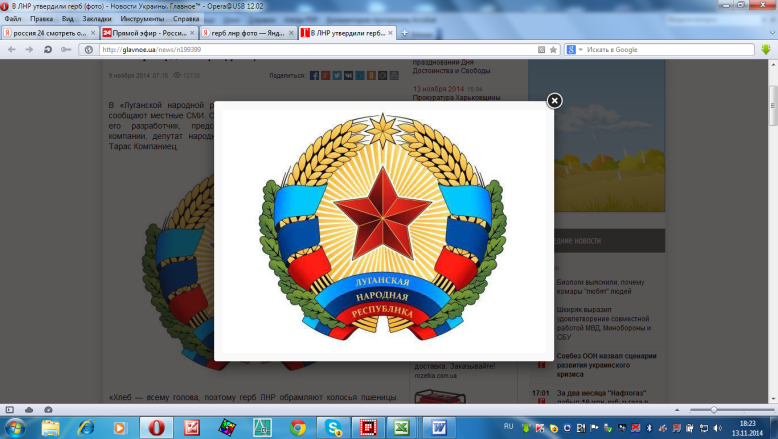   И  НАУКИЛУГАНСКОЙ  НАРОДНОЙ  РЕСПУБЛИКИОТДЕЛ  ОБРАЗОВАНИЯ  г. КИРОВСКА	93801, Луганская область, г. Кировск, ул. 23  партсъезда, 7 телефон 4-13-03,  E-mail: kirovsk_goroo@mail.ruО прохождениигосударственнойрегистрации         Руководствуясь Законом Луганской Народной Республики от 01.10.2014 г.№ 27 – 1 «О государственной регистрации юридических лиц и физических лиц – предпринимателей», распоряжением Совета Министров ЛНР от 11.04.2015 г.      02 – 05/54/15 «О прохождении государственной регистрации предприятий, учреждений и организаций, которые находятся в собственности территориальных громад, поселков, городов, районов на территории Луганской Народной Республики».ПРИКАЗЫВАЮ:Пройти государственную регистрацию  (полное название учреждения) г. Кировска, как юридическое лицо, в соответствии с действующим законодательством.     2.  В десятидневный срок пройти процедуру государственной регистрации по                   учредительным документам, ранее зарегистрированным на территории                     Украины.Ответственность за исполнением приказа возлагаю на себя и главного бухгалтера Н.И. Савицкую. (это для гимназии)Директор (Заведующая) заведения                                     Ф.И.О.